Terang Bowling Club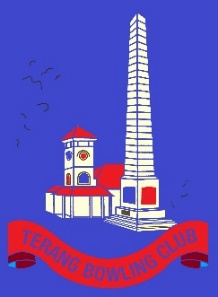 Code of Conduct1. PurposeThis Code sets out the minimum behavioural values desired of the Terang Bowling Club. Terang Bowling Club strives to ensure that all persons participate in the sport and at the club in an exemplary manner whether it be as members, players, officials, visitors or spectators. The purpose of the Code of Conduct is to ensure an enjoyable, comfortable and safe environment for anyone who represents, supports or visits our Club. It applies when playing, training, volunteering, officiating or taking part in club sanctioned activities. 2. GENERAL CODE OF CONDUCTAll interested parties have rights and responsibilities when participating in the sport of bowls or visiting our Club.Rights include:• To be involved in a sport and Club that is inclusive and free from discrimination.• To be treated with respect, courtesy and fairness.• To be able to participate in a competitive and social environment, free from unacceptable behaviours or language.Responsibilities include:• Being friendly, courteous and respectful towards other members, visitors, opponents and officials.• Being honest and acting with integrity.• Acting in a manner that is non-abusive, non-threatening, not intimidating nor violent. • Respecting the rights, dignity, obligations and worth of every person, regardless of their age, race, gender, ability, cultural background, sexuality or religion. • Making decisions and taking actions that contribute to a safe environment which is free of discrimination and harassment.• Refraining from the use of language and behaviours that is obscene, offensive, abusive, threatening, or intimidating. • Acting in a sportsperson like manner and being a supportive and respectful team member and player.• Refraining from any behaviour that may bring the sport of bowls, Terang Bowling Club, West Coast Region, Bowls Victoria, a Member Region or Club into disrepute.• Being aware of, and maintaining adherence to the Laws of the Sport of Bowls; Domestic Regulations and policies; BV rules, West Coast Region (Vic) regulations and policies and Terang Bowling Club policies and procedures.• Abiding by Victorian Child Wellbeing and Safety standards as set out by the Victorian Government.• Respecting the position of Terang Bowling Club Committee, Office bearers, Committee members and volunteers.• Adhering to the dress code and complying with the etiquette of lawn bowls in a spirit of “Fair Play” (See Fair Play Code - The Fair Play Code outlines the standards of behaviour expected for everyone involved in sport and recreation in Victoria. A copy is on our Website)• Abiding by the statutory liquor licensing requirements displayed by the venue and adhere to staff discretion and direction regarding the serving and in particular the termination of serving alcohol.• Not condoning or partaking in alcohol or substance abuse.• Not removing or damaging any property owned or under the control of the club.• Only smoking cigarettes and vapour E-cigarettes only in allocated areas. Complying with staff instructions.3. COMPLIANCEThis Code of Conduct is in accordance with Bowls Victoria affiliation requirements and the Victorian Government Code of Conduct for Community Sport and is based on a model of mutual respect. Any breaches of this Code of Conduct will be managed through the Club's Discipline Procedures under the Constitution. Terang Bowling Club expects all members, volunteers and visitors whilst on the premises or representing the Club to abide by the Club’s Code of Conduct. All members are expected to help ensure behaviour is appropriate by reminding any offending members of their obligations; however, this must be done tactfully and calmly. The only reasonable and acceptable response is to remind the offender they are breaching the Code of Conduct and walk away.4. BREACHESA failure to comply can result in the Terang Bowling applying an instantaneous penalty and/or disciplinary action taken in accordance with Disciplinary Guidelines as set out by Bowls Victoria.5. POLICY REVIEWThis policy will be reviewed annually to ensure it remains relevant to club operations and reflects both community expectations and legal requirements.Next policy review date is 31/3/2023ApprovalApproved by The Board June 2022.Enquiries Regarding Our PolicyContact Terang Bowling Club Secretary. 